ОСНОВНО УЧИЛИЩЕ „ЗАХАРИ СТОЯНОВ“ 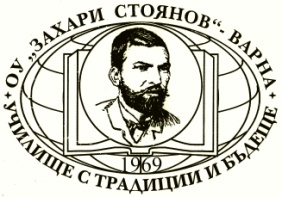                 Г   гр. Варна, кв. „Чайка”, тел. 052/ 301-897, http://www.ou-zaharistoyanov.comУТВЪРДИЛ:…………………..ТОДОРКА КОЛЕВДиректор на ОУ „Захари Стоянов“ПРОГРАМАЗА ПРЕДОСТАВЯНЕ НА РАВНИ ВЪЗМОЖНОСТИ И ЗА ПРИОБЩАВАНЕ НА ДЕЦАТА И УЧЕНИЦИТЕ ОТ УЯЗВИМИ ГРУПИПрограмата е приета на заседание на ПС с Протокол № 13  /10.09.2020г.) Училищната програма за предоставяне на равни възможности и за приобщаване на децата и учениците от уязвими групи е разработена на базата на следните нормативни документи:Закон за предучилищното и училищното образование.Закон за закрила на детето.Наредба за приобщаващото образование.Етичен кодекс на работещите с деца.Закон за защита от дискриминация.Цели на програмата Утвърждаване на подкрепяща среда в училище за включване на деца и ученици от уязвими групи;Постигане устойчивост на подкрепата за приобщаващо образование в училищната общност; Обучение и квалификация на педагогически кадри за работа с деца със СОП в общообразователна среда;Изграждане на позитивен психо-социален климат в училището.2. Характеристика и принципи на програмата:Програмата за предоставяне на равни възможности и за приобщаване на децата и учениците от уязвими групи е част от цялостната училищна политика за осигуряване на подкрепа за личностно развитие на учениците. Изграждането на позитивен организационен климат и утвърждаването на позитивна дисциплина са елементи на цялостната стратегия за развитие на училищната общност. Тя е обвързана с целите на приобщаващото образование като процес на осъзнаване, приемане и подкрепа на  индивидуалността на всяко дете или ученик и на разнообразието от потребности на всички деца и ученици. Това се осъществява чрез разработване и включване на улесняващи достъпа и участието на децата и учениците учебни ресурси.Програмата е обвързана с мерките за повишаване на грамотността, която е основен фактор за личен и обществен просперитет. Програмата регламентира предоставянето на обща и допълнителна подкрепа на:Деца и ученици със специални образователни потребности;Деца и ученици, които не владеят български език;Деца и ученици в риск по смисъла на Закона за закрила на детето3. Дейности: Изработване и приложение на индивидуални анкетни карти за семействата на учениците, нуждаещи се от обща и специализирана подкрепа (деца и ученици със СОП, деца и ученици от билингвиални семейства, деца и ученици в риск по смисъла на ЗЗД) в  ОУ „Захари Стоянов“.                                                                                       Отг. Педагогически съветнициЕкипна работа между учителите и другите педагогически специалисти с цел повишаване ефективността на педагогическите подходи при работа с деца и ученици с идентифицирани трудности в обучението.                                                                                      Отг. Педагогически съветници,                                                                                                класни ръководители на                                                                                                начален етап,                                                                                              Провеждане на консултации и допълнителни занимания с деца и ученици, които срещат затруднения в урочната дейност.                                                                                      Отг. Педагогически съветници,                                                                                                класни ръководители на                                                                                                начален етап,                                                                                                предучилищен педагогВключване на учениците, които не владеят български език в групи по интереси, с цел приобщаване към училищната общност и мотивация за усвояване на езикови умения.                                                                                      Отг. Педагогически съветници,                                                                                                класни ръководителиПовишаване на нивото на базова и функционална грамотност и насърчаване на интереса към общуване с книгата чрез различни по вид инициативи на ниво клас и на ниво училище.             Отг. Всички учителиФормиране на родителски клубове, обществен съвет и училищно настоятелство с участие на родители от уязвимите групи.          Отг. Класни ръководители,                      Училищно ръководствоНазначаване на координатор за изпълнение на програмата - заместник-директор УД          Отг. ДиректорСъздаване на условия за позитивна дисциплина в клас. Превенция на обучителните трудности и ранно оценяване.       Отг. Всички учители, координатор                   на програматаОсигуряване подкрепа за личностно развитие на учениците. Подкрепата се осигурява и прилага в съответствие с индивидуалните потребности на всеки ученик.        Отг.Класни ръководители,                 педагогически съветнициОсъществяване дейности по превенция на тормоза и насилието, както и дейности за мотивация и преодоляване на проблемното поведение, спазване на принципите на Етичния кодекс на училището.       Отг.Всички учители,                 педагогически съветнициОрганизиране и провеждане на дейности за информиране, диагностика, консултиране за подпомагане на учениците в техния самостоятелен и осъзнат избор на образование.      Отг. Педагогически съветнициЕфективно интегриране на технологии в образователния процес за равен достъп до качествено образование в дистанционна среда. Осигуряване на монитори и други технически средства за обучение в дигитална среда.      Отг. Зам. Директор АСД, класни                    ръководители, учители по ИТ,                системен администраторПоощряване с морални и материални награди.    Отг. Класни ръководители и              координатор на програматаОчаквани резултати на училищната програма за предоставяне на равни възможности и за приобщаване на децата и учениците от уязвими групиРеализацията на програмата за предоставяне на равни възможности и за приобщаване на децата и учениците от уязвими групи предполага следните очаквани резултати: Постигане на основните цели на програмата; Успешно осъществяване на училищната политика за осигуряване на подкрепа за личностно развитие на учениците в ОУ „Захари Стоянов“; Осъществяване на приемане и подкрепа на  индивидуалността на всеки ученик; Зачитане на разнообразието от потребности на всички ученици; Развитие на училищната общност чрез реализиране на ефективно сътрудничество и екипност в работата на педагогическите специалисти в ОУ „Захари Стоянов“; Повишаване на качеството на образователно-възпитателния процес в ОУ „Захари Стоянов“;  Възпитаване на учениците в ОУ „Захари Стоянов“ в духа на националните, общочовешките и гражданските ценности.